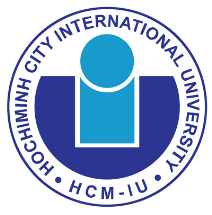 THÔNG CÁO BÁO CHÍTRƯỜNG ĐẠI HỌC QUỐC TẾ CÔNG BỐ ĐIỂM CHUẨN TRÚNG TUYỂN THEO PHƯƠNG THỨC 4TP.HCM, 07-08-2021 – Chiều nay, Trường Đại học Quốc Tế (ĐHQG-HCM) công bố điểm chuẩn theo phương thức Xét tuyển kết hợp giữa kết quả học tập Trung học phổ thông (THPT) và kết quả kỳ thi Tốt nghiệp THPT năm 2021 (Phương thức 4) đối với các ngành đào tạo của trường năm 2021. Đây là phương thức được thay thế cho phương thức xét điểm dựa trên kỳ thi Đánh giá Năng lực do trường ĐHQT tổ chức nhưng không thể thực hiện do đại dịch COVID-19 bùng phát mạnh trở lại. Theo đó, ngành Ngôn ngữ Anh (điểm chuẩn 27.0), ngành Logistics và Quản lý chuỗi cung ứng (điểm chuẩn 26.5), và ngành Quản trị kinh doanh (điểm chuẩn 26.0) là 03 ngành có điểm chuẩn cao nhất của trường với phương thức này. Thí sinh có thể tra cứu kết quả xét tuyển online từ lúc 13g00 ngày 03/08/2021 tại địa chỉ https://ketquaxt.hcmiu.edu.vn/tra-cuu-ket-quaĐiểm chuẩn năm 2021 đối với phương thức 4 của tất cả các ngành đào tạo của trường như bảng sau:* Điểm chuẩn = (Tổng điểm trung bình 3 năm THPT của các môn trong tổ hợp đăng ký xét tuyển + Tổng điểm thi THPT 2021 của các môn trong tổ hợp đăng ký xét tuyển)/2 + Điểm ưu tiên (nếu có).Điều kiện đăng ký xét tuyển của phương thức này như sau: - Thí sinh dự kiến tốt nghiệp THPT năm 2021; - Điểm trung bình 3 năm THPT của các môn trong tổ hợp đăng ký xét tuyển ≥ 6,5 điểm;- Tổng điểm trung bình 3 năm THPT của các môn trong tổ hợp đăng ký xét tuyển ≥ 20 điểm (không tính điểm cộng ưu tiên).- Đối với tổ hợp xét tuyển có môn Tiếng Anh, nếu thí sinh có chứng chỉ tiếng Anh IELTS Academic hoặc TOEFL iBT sẽ được quy đổi thành điểm trung bình môn Tiếng Anh trong tổ hợp xét tuyển, cách quy đổi:Nguyên tắc xét tuyển: - Điểm xét tuyển = (Tổng điểm trung bình 3 năm THPT của các môn trong tổ hợp đăng ký xét tuyển + Tổng điểm thi THPT 2021 của các môn trong tổ hợp đăng ký xét tuyển)/2 + Điểm ưu tiên (nếu có).- Xét theo điểm xét tuyển từ cao xuống thấp cho đến khi hết chỉ tiêu từng ngành. Đối với các thí sinh bằng điểm xét tuyển ở cuối danh sách thì xét trúng tuyển theo các điều kiện phụ là điểm chứng chỉ tiếng Anh IELTS hoặc TOEFL iBT của thí sinh. - Mỗi thí sinh được đăng ký tối đa 03 nguyện vọng xét tuyển. Thí sinh chỉ trúng tuyển 01 nguyện vọng cao nhất.Với tổng chỉ tiêu dự kiến 3095, trường ĐHQT dự kiến tuyển sinh trong năm 2021 là 21 ngành, trong đó có 1 ngành dự kiến mở mới và 1 ngành mở lại.……..Trường ĐHQT có 8.128 sinh viên và hơn 600 học viên, nghiên cứu sinh Sau đại học. Trường hiện có 21 chương trình đào tạo bậc Đại học, 08 chương trình bậc Thạc sĩ và 04 chương trình bậc Tiến sĩ. Sau 17 năm hình thành và phát triển, trường ĐHQT đã trở thành một trong những trường đại học công lập có uy tín trong hệ thống giáo dục đại học Việt Nam với 12 chương trình đào tạo đạt chuẩn đánh giá của Mạng lưới các trường Đai học Đông Nam Á (AUN-QA) và 02 chương trình đào tạo đạt chuẩn kiểm định ABET (Accreditation Board for Engineering and Technology - Tổ chức Kiểm định các chương trình Đào tạo Kỹ thuật – Công nghệ Hoa Kỳ). Trường ĐHQT là cơ sở giáo dục đạt chất lượng kiểm định của Bộ Giáo dục và Đào tạo (MOET - 2016). Đặc biệt, trường ĐHQT là trường thứ 07 của khu vực Đông Nam Á đạt chuẩn đánh giá cấp cơ sở giáo dục của AUN-QA (2018). ..........Mọi thông tin chi tiết xin liên hệ:Ms. Nguyễn Thị Bích Ngọc Email: ntbngoc@hcmiu.edu.vnTel: (84-8) 37244270 – Ext: 3999Mobile: 0982.758598STTMã ngànhTên ngànhĐiểm chuẩn 2021*STTMã ngànhTên ngànhĐiểm chuẩn 2021*17220201Ngôn Ngữ Anh27.027340101Quản trị Kinh doanh26.037340201Tài chính Ngân hàng25.047340301Kế toán25.057420201Công nghệ Sinh học22.067440112Hoá học (Hóa sinh)22.077540101Công nghệ Thực phẩm22.087520301Kỹ thuật hóa học23.097480201Công nghệ Thông tin25.5107480109Khoa học dữ liệu24.0117480101Khoa học máy tính25.5127520216Kỹ thuật Điều khiển & Tự động hoá25.0137520207Kỹ thuật Điện tử Viễn thông24.0147510605Logistics & Quản lý chuỗi cung ứng26.5157520118Kỹ thuật Hệ thống Công nghiệp23.0167520212Kỹ thuật Y sinh24.0177580201Kỹ Thuật Xây dựng22.5187580302Quản lý xây dựng22.5197460112Toán ứng dụng (Kỹ thuật Tài chính & Quản trị rủi ro)22.5207520121Kỹ Thuật Không Gian23.0217520320Kỹ Thuật Môi Trường22.0227220201_WE2Ngôn ngữ Anh (Chương trình liên kết với ĐH West of England) (2+2)18.0237220201_WE3Ngôn ngữ Anh (Chương trình liên kết với ĐH West of England) (3+1)18.0247220201_WE4Ngôn ngữ Anh (Chương trình liên kết với ĐH West of England) (4+0)18.0257340101_AUQuản trị kinh doanh (Chương trình liên kết với ĐH Công nghệ Auckland) (2+2)18.0267340101_NSQuản trị kinh doanh (Chương trình liên kết với ĐH New South Wales) (2+2)18.0277340101_UHQuản trị kinh doanh (Chương trình liên kết với ĐH Houston) (2+2)18.0287340101_UNQuản trị kinh doanh (Chương trình liên kết với ĐH Nottingham) (2+2)18.0297340101_WEQuản trị kinh doanh (Chương trình liên kết với ĐH West of England) (2+2)18.0307340101_WE4Quản trị kinh doanh (Chương trình liên kết với ĐH West of England) (4+0)18.0317420201_UNCông nghệ sinh học (Chương trình liên kết với ĐH Nottingham) (2+2)18.0327420201_WE2Công nghệ sinh học (Chương trình liên kết với ĐH West of England) (2+2)18.0337420201_WE4Công nghệ sinh học định hướng Y Sinh (Chương trình liên kết với ĐH West of England) (4+0)18.0347480106_SBKỹ thuật máy tính (Chương trình liên kết với ĐH Suny Binghamton) (2+2)18.0357480201_DK2Công nghệ thông tin (Chương trình liên kết với ĐH Deakin) (2+2)18.0367480201_DK25Công nghệ thông tin (CTLK với ĐH Deakin) (2.5+1.5)18.0377480201_DK3Công nghệ thông tin (CTLK với ĐH Deakin) (3+1)18.0387480201_UNCông nghệ thông tin (CTLK với ĐH Nottingham) (2+2)18.0397480201_WE2Công nghệ thông tin (CTLK với ĐH West of England) (2+2)18.0407480201_WE4Công nghệ thông tin (CTLK với ĐH West of England) (4+0)18.0417520118_SBKỹ thuật hệ thống công nghiệp (CTLK với ĐH Suny Binghamton) (2+2)18.0427520207_SBKỹ thuật điện tử (CTLK với ĐH Suny Binghamton) (2+2)18.0437520207_UNKỹ thuật điện tử - viễn thông (CTLK với ĐH Nottingham) (2+2)18.0447520207_WEKỹ thuật điện tử - viễn thông (CTLK với ĐH West of England) (2+2)18.0457540101_UNCông nghệ thực phẩm (CTLK với ĐH Nottingham) (2+2)18.0Chứng chỉ IELTS AcademicChứng chỉ TOEFL iBTĐiểm quy đổi≥ 6.060 – 78105.546 – 598,55.035 – 457,5≤ 4.5Không quy đổi